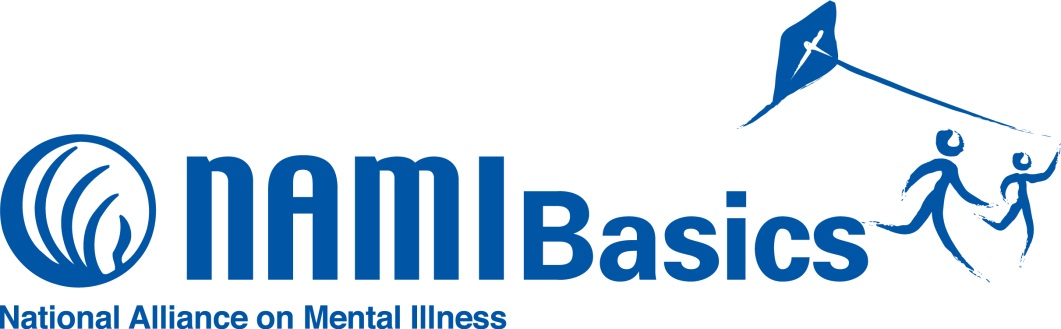 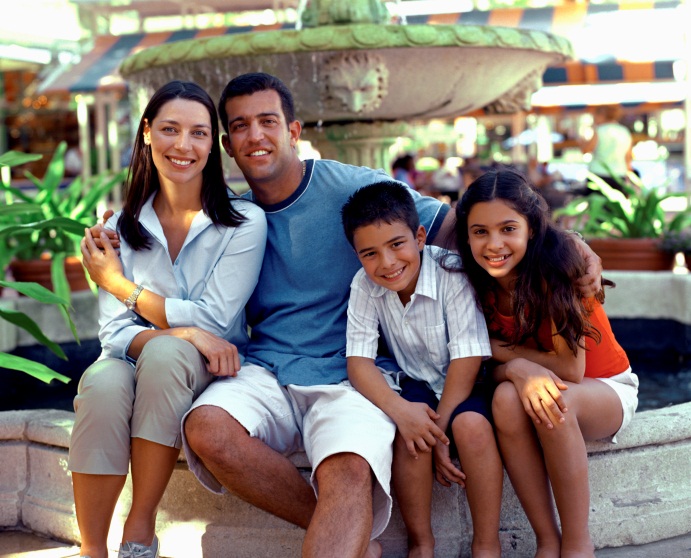 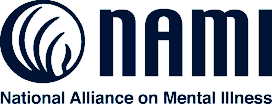 Basics Application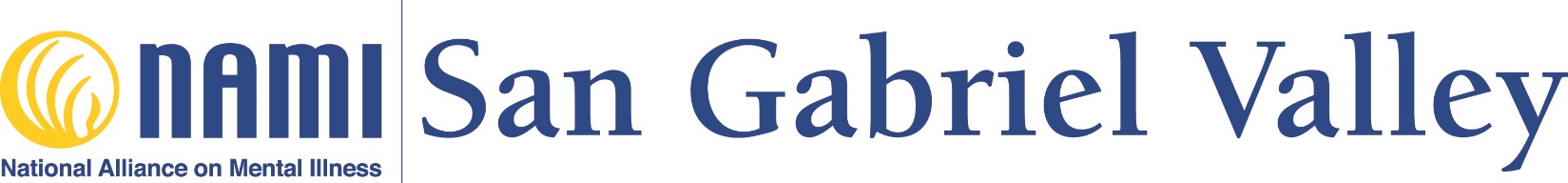  A 6-week educational program for family members of children under 16 suffering from mental illnessDate: ___________Name of Applicant(s):_______________________________________Address: _______________________________________________________________City: ________________________________State: ____________   Zip: _____________Home phone: ____________ Cell:___________________Work:____________________Email: ________________________________________Please tell us something about your family member who is suffering from a mental disorder. This information provided will help to determine if this program meets your needs.  NAMI is here to support you and your family.Name of mentally ill relative: _________________________________________________Relationship to you: _______________________________________________________Age: _____ Sex: _________Age of onset illness:___________________________________Diagnosis/Symptoms: ______________________________________________________Medication(s) in use:_______________________________________________________Living arrangements: ______________________________________________________Other information: ________________________________________________________Please email or mail your completed application to:NAMI – San Gabriel Valley2550 E. Foothill Blvd. #135, Pasadena, CA 91107Attn: Sylvia Gil, Education Coordinator323-351-0999 or sylvia@namilaccc.org